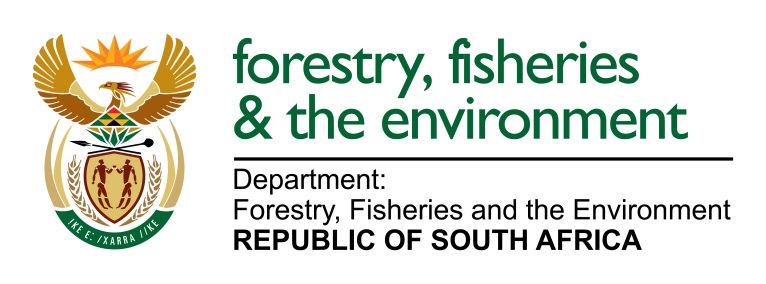 PRE-APPLICATION MEETING REQUESTRequest for a pre-application meeting in terms of Regulation 8 of the National Environmental Management Act, Act No. 107 of 1998, as amended and the Environmental Impact Assessment (EIA) Regulations, 2014, as amended (the Regulations)PROJECT TITLEKindly note the following:This form must always be used for pre-application meeting requests where this Department is the Competent Authority.This application form is current as of April 2021. It is the responsibility of the Applicant / Environmental Assessment Practitioner (EAP) to ascertain whether subsequent versions of the form have been published or produced by the Competent Authority.  The latest available Departmental templates are available at https://www.environment.gov.za/documents/forms.The onus on Applicant/EAP to determine all applicable listed activities that would require Environmental Authorisation prior to the commencement of the construction activities.  Should any revision of your development comprise any other activities that constitute a listed activity/ies as defined in GN R983, R984 and R98 of 04 December 2014, as amended, it must also form part of the Application for Environmental Authorisation.Be reminded that it is not compulsory in terms of the EIA Regulations that a pre-application meeting must take place prior to an application being lodged with the Department.This form must be lodged with the Department at least one (1) month prior to the requested meeting date.Please note that the proposed date and time will be confirmed prior to the meeting.A detailed motivation and agenda must be appended to this meeting request.This form must be marked “for Attention: Chief Director: Integrated Environmental Authorisations” and submitted to the Department via email.All fields are compulsory.The required information must be typed within the spaces provided in the form.  The sizes of the spaces provided are not necessarily indicative of the amount of information to be provided.  Spaces are provided in tabular format and will extend automatically when each space is filled with typing.  A legible font type and size must be used when completing the form. The font size should not be smaller than 10pt (e.g. Arial 10).Note that the EAP is required to submit minutes of the meeting to the Department for approval as per the timeframes agreed to in the meeting.  The Department reserves the right to refuse the pre-application meeting based on the information provided in this request.Departmental DetailsAPPLICANT CONTACT DETALSENVIRONMENTAL ASSESSMENT PRACTITIONER CONTACT DETAILSCOMPETENT AUTHORITYMEETING DETAILS Please attach a proposed agenda as APPENDIX 1.  If the Applicant or EAP intends to discuss several projects in one meeting, separate agendas must be drafted for each proposed project and the project details for each project.  Please note that a detailed agenda is required.PROJECT DETAILSACTIVITIES APPLIED FORFor an application for authorisation that involves more than one listed activity that, together, make up one development proposal, all the listed activities pertaining to this application must be provided below. Be reminded that the onus is on the applicant to ensure that all applicable listed activities are included in the application.  Environmental Authorisation must be obtained prior to commencement with each applicable listed activity. ADDITIONAL INFO, IF ANYPlease attach any additional information as APPENDIX 3.LIST OF APPENDICESAPPENDIX 1PRE-APPLICATION MEETING AGENDA(Please note that a generic agenda will not be accepted. Please submit a detailed agenda) APPENDIX 2LOCALITY MAPAPPENDIX 3ADDITIONAL INFO, IF ANYOnline Submission: EIAapplications@environment.gov.zaPlease read the process for uploading files to determine how files are to submitted to this Department.Physical address:Department of Forestry, Fisheries and the EnvironmentAttention: Chief Director: Integrated Environmental AuthorisationsEnvironment House473 Steve Biko RoadArcadia Queries must be directed to the Directorate: Coordination, Strategic Planning and Support at:Email: EIAAdmin@environment.gov.za Name of the Applicant:RSA Identity/ Passport Number:Name of contact person for applicant (if other):RSA Identity/ Passport Number:Responsible position, e.g. Director, CEO, etc.:Company/ Trading name (if any):Company Registration Number:BBBEE status:Physical address:Postal address:Postal code:Cell:Telephone:Fax:E-mail:Company of Environmental Assessment Practitioner:B-BBEE Contribution level (indicate 1 to 8 or non-compliant)PercentageProcurement recognition PercentageProcurement recognition EAP name:EAP Qualifications:Professional affiliation/registration:Physical address:Postal address:Postal code:Cell:Cell:Telephone:Fax:Fax:E-mail:Identified Competent Authority to consider the application:Reason(s) in terms of S24C of NEMA:Purpose of the meeting requestAny advice requested before from the Department on this project i.e. from IQ or via email (attached response received)YesNoNoNoApplicant CategoryApplication by ParastatalApplication by ParastatalApplication by ParastatalApplicant CategoryOrgan of StateOrgan of StateOrgan of StateApplicant CategoryPrivate Individual/PartiesPrivate Individual/PartiesPrivate Individual/PartiesApplication typeApplication for EAApplication for EAApplication for EAApplication for Integrated EAApplication for Integrated EAApplication for Integrated EAApplication for Amendment EAApplication for Amendment EAApplication for Amendment EAProposed meeting date and time-slot.  Provide three alternative dates and time-slots (note that the Department requires at least a month due to logistical arrangements)Proposed meeting date and time-slot.  Provide three alternative dates and time-slots (note that the Department requires at least a month due to logistical arrangements)Proposed meeting date and time-slot.  Provide three alternative dates and time-slots (note that the Department requires at least a month due to logistical arrangements)Proposed meeting date and time-slot.  Provide three alternative dates and time-slots (note that the Department requires at least a month due to logistical arrangements)Proposed meeting date and time-slot.  Provide three alternative dates and time-slots (note that the Department requires at least a month due to logistical arrangements)DateTime-slotTime-slotTime-slotTime-slotDateStart timeStart timeEnd timeEnd time123Duration of the meetingEstimated number of people attending meetingProject descriptionIndicate if any screening has taken place on sitePhysical Address where the development will take placeFarm name(s)/ Erf NoLocal MunicipalityDistrict MunicipalityLocality map:A locality map must be attached to the application form, as APPENDIX 2.  The scale of the locality map must be at least 1:50 000.  For linear activities of more than 25 kilometres, a smaller scale e.g. 1:250 000 can be used.  The scale must be indicated on the map.  The map must include the following:an accurate indication of the project site position as well as the positions of the  alternative sites, if any; road names or numbers of all the major roads as well as the roads that provide access to the site(s)a north arrow;a legend; the prevailing wind direction; site sensitivities, including but not limited to vegetation, wetlands, watercourses, heritage sites, critical biodiversity area/s, World Heritage Site, etc. and it must be overlaid by the study area; andGPS co-ordinates (Indicate the position of the proposed activity with the latitude and longitude at the centre point for each alternative site. The co-ordinates should be in degrees and decimal minutes.  The minutes should be to at least three decimal places.  The projection that must be used in all cases is the WGS-84 spheroid in a national or local projection)Activity No(s):Provide the relevant Basic Assessment Activity(ies) as set out in Listing Notice 1 of the EIA Regulations, 2014 as amended.Describe the portion of the proposed project to which the applicable listed activity relates.Activity No(s):Provide the relevant Basic Assessment Activity(ies) as set out in Listing Notice 3 of the EIA Regulations, 2014 as amended.Describe the portion of the proposed project to which the applicable listed activity relates.Activity No(s):Provide the relevant Scoping and EIR Activity(ies) as set out in Listing Notice 2 of the EIA Regulations, 2014 as amended.Describe the portion of the proposed project to which the applicable listed activity relates.SUBMITTEDSUBMITTEDAPPENDIX 1Proposed AgendaYESNOAPPENDIX 2Locality mapYESNOAPPENDIX 3Additional infoYESNO